TENNIS LEAGUE 2024 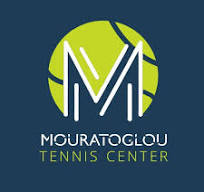 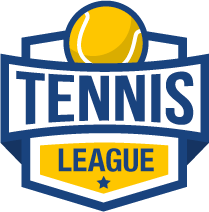 ΈδραMOURATOGLOY TENNIS CENTER (ΜΑΡΟΥΣΙ) (5 ΧΩΜΑΤΙΝΑ)(ΑΓΩΝΕΣ ΚΥΡΙΩΣ ΠΣΚ)Ημερομηνίες αγώνωνΈναρξη ΠΑΡ 09/02/2024Λήξη: Σαβ 30/03/2024Ωράριο αγώνων:Καθημερινά από 09.00 έως 23.00Επιδιαιτητής ΑγώνωνΖαρειφόπουλος ΚώσταςΣταυρίδου ΕλισαβετΔΙΕΥΘΥΝΤΗΣ ΑΓΩΝΩΝΜΟΥΡΑΤΟΓΛΟΥ ΑΡΙΣΤΟΤΕΛΗΣΙατρόςΘα ανακοινωθείΚατηγορίεςΜΟΝΑΑνδρών (master) Ανδρών έως 39 (ερασιτέχνες)  Ανδρών 40-49Ανδρών 50+Ανδρών Rookies (Εως 2 Ετη)ΑΝΔΡΩΝ (ROOKIES 2 MEDIUM) Εως 3,5 ΕΤΗΓυναικών master Γυναικών έως 45Γυναικών 45+Γυναικών RookiesΓυναικες MediumΔΙΠΛΑ Διπλά Ανδρρών master Διπλά Ανδρών έως 39 (ερασιτέχνες)  Διπλά Ανδρών 40-54 (ερασιτέχνες)  Διπλά Ανδρών 55+ (ερασιτέχνες) η (άθροισμα 110 και οι 2)Διπλά Γυναικών  masterΔιπλά Γυναικών έως 39 (ερασιτέχνες)Διπλά Γυναικών 40+(ερασιτέχνες)Διπλά Μικτά masterΔιπλά Μικτά (-39 ο άνδρας -39 γυναίκα)Μικτά (από 40 έως 54 ο άνδρας και η γυναίκα)Μικτά (από 55 ο ανδρας και η γυναίκα) ή (άθροισμα 110 και οι 2)Διπλά Rookies Medium (Πρωτοεμφανιζόμενων) ΑΝΔΡΕΣ-ΓΥΝΑΙΚΕΣΜεικτά Rookies mediumADULT CHILDCOACH-STEDENTΠαρατηρήσεις:H δήλωση της κατηγορίας γίνεται με ευθύνη των αγωνιζομένων. Σε περίπτωση λανθασμένης δήλωσης ο αγωνιζόμενος θα αποκλείεται από το τουρνουά.Όλες οι άλλες κατηγορίες είναι για ερασιτέχνες. Στα Διπλά ισχύει ο κανονισμός, ότι ο μικρότερος σε ηλικία παίκτης κατεβάζει τον μεγαλύτερο σε ηλικία συμπαίκτη του, στη μικρότερη κατηγορία.Οι αγωνιζόμενοι, αν το επιθυμούν, έχουν τη δυνατότητα να δηλώσουν συμμετοχή σε κατηγορία μικρότερη της ηλικίας τους.Αν οι συμμετοχές κάποιας κατηγορίας είναι λιγότερες από οκτώ, οι διοργανωτές θα επιλέξουν, κατά την κρίση τους, σύμπτυξη κατηγοριών ή Round Robin.Σε περίπτωση κακών καιρικών συνθηκών δύναται να υπάρξουν διαφοροποιήσεις στην ώρα έναρξης και στο πρόγραμμα των αγώνων.Οι κατηγορία Rookies απευθύνεται σε πρωτοεμφανιζόμενους παίκτες οι οποίοι δεν ασχολούνται με το τενις, συστηματικά, για περίοδο άνω των 2 ετών.Τρόπος διεξαγωγής πρωταθλήματοςΜΟΝΑ2 νικηφόρα sets των 6 games (6-6 tie-break των 7 πόντων) .Σε περίπτωση ισοπαλίας 1-1 set θα διεξάγεται match tie-break των 10 πόντων. Οι κατηγορίες μονών ROOKIES ΚΑΙ MEDIUM θα διεξάγονται με το σύστημα NO-AD.ΔΙΠΛΑ2 νικηφόρα sets των 6 games (6-6 tie-break των 7 πόντων) με το σύστημα NO-AD. Σε περίπτωση ισοπαλίας 1-1 set θα διεξάγεται match tie-break των 10 πόντων.Υποχρεώσεις αγωνιζόμενωνΟι αγωνιζόμενοι οφείλουν να προσέρχονται 10 λεπτά πριν τον αγώνα τους στην γραμματεία. Αγωνιζόμενος που δεν θα παρουσιαστεί εντός 15 λεπτών από την προγραμματισμένη ώρα της συνάντησης θα χάνει τον αγώνα.Όσοι δεν δήλωσαν συμμετοχή στην προκαθορισμένη ημερομηνία έχουν το δικαίωμα να γράφονται στην Λίστα Αναπληρωματικών. Έτσι θα έχουν την δυνατότητα να μπουν στο ταμπλό, με σειρά προτεραιότητας, εφόσον κάποιος αγωνιζόμενος δεν παρουσιαστεί στον προγραμματισμένο αγώνα του. Η Λίστα Αναπληρωματικών κλείνει με την έναρξη των αγώνων της κατηγορίας τους.Η πρόληψη της υγείας του κάθε αγωνιζόμενου είναι προσωπική ευθύνη του καθενός.Δηλώσεις συμμετοχήςΟι δηλώσεις συμμετοχής γίνονται δεκτές ως και την 06/02/2024. Τρόποι δήλωσης συμμετοχήςΣτο τηλέφωνο 6932776577,   μέσω e-mail στο info@tennisleague.gr  μέσω της ιστοσελίδας www.tennisleague.gr Διευκρινίσεις:Στη δήλωση συμμετοχής οι αθλητές πρέπει οπωσδήποτε να δηλώνουνΗμερομηνία γέννησηςΚινητό τηλέφωνο επικοινωνίαςE-mail (εφόσον διαθέτουν)Κατηγορίες στις οποίες επιθυμούν να συμμετάσχουν Ημέρα (μία καθημερινή) και ώρες που δεν μπορούν να αγωνισθούν.Όσοι εκ των αγωνιζομένων μπορούν να αγωνίζονται τις πρωινές ώρες, παρακαλούνται να το δηλώσουν κατά την εγγραφή τους στο τουρνουά.Η Γραμματεία των αγώνων θα λάβει υπ’ όψιν της τις ιδιαιτερότητες που θα δηλωθούν στον καταρτισμό του προγράμματος, όμως θα τις ικανοποιεί μόνο όταν αυτό είναι εφικτό.Σε περίπτωση μη συμφωνίας των αθλητών στην ώρα του αγώνα τους, θα γίνεται κλήρωση και ο νικητής θα επιλέγει την ημέρα και ώρα.Σε περίπτωση που αγωνιζόμενος δηλώσει σε περισσότερες από μία κατηγορίες, ενδέχεται να αγωνισθεί σε δύο αγώνες ημερησίως.Χρηματική εισφορά MONA: 40€ η πρώτη κατηγορία και 25€ η κάθε επόμενη.Οργανωτική ΕπιτροπήΜουράτογλου ΑριστοτέληςΚώστας ΖαρειφόπουλοςΠρόγραμμα διοργάνωσηςΚλήρωση ΑγώνωνΗ κλήρωση για τον καθορισμό του προγράμματος των αγώνων θα πραγματοποιηθεί στις 06/02/2024.Ενημέρωση ΑγωνιζομένωνΤο πρόγραμμα και τα αποτελέσματα των αγώνων θα αναρτώνται καθημερινά σε πίνακα του Club. Οι αθλητές, αθλήτριες θα έχουν την δυνατότητα να ενημερώνονται για την κλήρωση και για την ώρα του αγώνα τους από τις 06/02/2024  και στα site www.tennisleague.gr και στο 6932776577 (tennisleague ). Οι αγωνιζόμενοι οφείλουν να ενημερώνονται έγκαιρα για την ημέρα και την ώρα τέλεσης του αγώνα τους.Τελικοί Αγώνες Έπαθλα και Κλήρωση των ΔώρωνΟι τελικοί αγώνες θα διεξαχθούν στις 30/03/2024, εκτός εάν λόγω εξωτερικών συνθηκών και αστάθμευτων παραγόντων όπως καιρός αυτός δεν καταστεί εφικτό και η οργανωτική επιτροπή αποφασίσει διαφορετικά. Έπαθλα θα απονεμηθούν στους 2 πρώτους νικήτές κάθε κατηγορίας. Όλοι οι συμμετέχοντες στο τουρνουά θα λάβουν μέρος σε κλήρωση για δώρα, προσφορά των χορηγών, δωροθετών και υποστηρικτών του τουρνουά. 